Синтаксический разбор простого предложенияПростое предложение разбирается по следующей схеме:Подчеркнуть члены предложения.Указать тип сказуемого (сказуемых): ПГС, СГС, СИС.Сделать описательный разбор по следующей схеме:По цели высказывания:— повествовательное,— вопросительное,— побудительное.По интонации:— невосклицательное,— восклицательное.По количеству грамматических основ — простое,По наличию одного или обоих главных членов:1) двусоставное.2) односоставное. С главным членома) подлежащим — назывное;б) сказуемым:— определённо-личное,— неопределённо-личное,— обобщённо-личное,— безличное.По наличию второстепенных членов:— распространённое,— нераспространённое.По наличию пропущенных членов:— полное,— неполное (указать, какой член / члены предложения пропущен / пропущены).По наличию осложняющих членов:1) неосложненное,2) осложнённое:— однородными членами предложения;— обособленными членами предложения;— вводными словами, вводными и вставными конструкциями,— прямой речью;— обращением.Образец  синтаксического разбора простого предложения:На сухую, твёрдую, мёрзлую землю упал ранний снег.1) повествовательное;2) невосклицательное;3) простое;4) двусоставное. Подлежащее - снег. Сказуемые — упал  (ПГС)5) распространённое;6) полное;7) осложнено однородными определениями[   ,   ,      _._._._  ====   ______  ].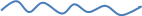 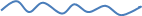 